Committee StaffBalqees Mihirig, Senior CounselWiam Diouri, Policy AnalystNevin Singh, Finance AnalystTHE COUNCIL OF THE CITY OF NEW YORKCOMMITTEE REPORT OF THEGOVERNMENTAL AFFAIRS DIVISION Jeffrey Baker, Legislative DirectorRachel Cordero, Deputy Director, Governmental Affairs DivisionCOMMITTEE ON CIVIL AND HUMAN RIGHTSHon. Mathieu Eugene, ChairDecember 10, 2020PROPOSED INT. NO. 1314-A: 	By the Public Advocate (Mr. Williams) and Council Members Adams, Lancman, Dromm, Rosenthal and Kallos (by request of the Mayor) TITLE: 	A Local Law to amend the administrative code of the city of New York, in relation to prohibiting discrimination based on one's arrest record, pending criminal accusations or criminal convictionsINTRODUCTION	On December 10, 2020, the Committee on Civil and Human Rights, chaired by Council Member Mathieu Eugene, held a vote on Proposed Introductory Bill Number 1314-A (Int. 1314-A), in relation to prohibiting discrimination based on one's arrest record, pending criminal accusations or criminal convictions. At a hearing held on January 22, 2020, the Committee received feedback on the bill from the New York City Commission on Human Rights (CCHR), advocates and other stakeholders. This testimony informed changes to the bill. The bill passed with five in the affirmative, no negatives, and no abstentions.BACKGROUNDThe barriers to employment for individuals with a criminal record present a myriad of public safety and equity concerns, which affect those who have been arrested or convicted of a crime, as well as their families and the general public. In the United States, more than 70 million people have a criminal record, which is approximately the same number who have a college degree. This number is so large that, if all these people were to form their own country, it would be the world’s 18th largest – larger than Canada and France, and three times the size of Australia. It is estimated that, by age 23, nearly one in three Americans will have been arrested. In New York State there were nearly 220,000 arrests in 2019, including both adults and those under 18, according to data from the Federal Bureau of Investigations. For these individuals, an arrest record may have devastating effects on trying to access housing, education or employment. These issues are more problematic for communities of color as data consistently show that, despite similar offence rates, people of color are arrested at much higher proportions than their white peers. In 2016, for instance, black Americans represented nearly a third of all individuals arrested in the country, which is double their share of the population. Meanwhile, in analysis of recent arrests for marijuana possession in New York City, research showed that 93 percent of people arrested in January-March 2018 were people of color. Studies have consistently shown that unemployment and recidivism are closely linked. However, research also shows that employers are less inclined to hire someone with an arrest record. One seminal study showed that employers were 50 percent less likely to call back a white applicant for an entry-level job once they found out that the applicant served time for drug possession with intent to distribute. For black applicants, employers were 64 percent less likely to call them back.In order to create more equitable hiring practices, the New York City Council enacted the Fair Chance Act in 2015. Under this law, New York City employers are prohibited from inquiring about a job applicant’s criminal history, prior to making a conditional offer of employment. Such ‘ban the box’ laws, as they are commonly referred to, exist in 35 states and 150 cities across the Country. Between 2015 and 2019, the City’s Commission on Human Rights (CCHR) has conducted approximately 1614 investigations and filed 520 complaints against employers accused of violating the law, and collected nearly $790,000 in damages for victims.  In Fiscal Year 2020 (FY20), CCHR received 98 inquiries in relation to employment discrimination based on arrest or conviction record. Similarly, CCHR also resolved 40 pre-complaint interventions and filed 58 total claims in relation to employment discrimination based on arrest or conviction record. Despite the fact that New York City’s law is considered one of the toughest in the country, there is still room for improvement. Under the City’s current fair chance law, employers are prohibited from inquiring about a person’s criminal record prior to making an offer of employment. If the employer decides to rescind the offer, based on the applicant’s criminal history, the employer must provide a written explanation for the decision, as well as copies of the information used to determine the record, and the applicant will then have three days to respond. Additionally, any reasoning for the revocation must be in compliance with the State’s Correction Law Article 23-A, which sets strict criteria in assessing whether there is a direct relationship between the criminal offence and the job being offered. In spite of these requirements, there currently exist a number of ways that allow employers to discriminate based on a current or potential employee’s interaction with the criminal justice system, which Int. 1314-A aims to address. To begin with, Int. 1314-A would extend the list of protections to include: pending adjournments in contemplation of dismissal (ACDs); youthful offender adjudications; non-pending arrests and criminal accusations; and unsealed violations, in addition to arrests and convictions currently included as categories that may not be inquired about prior to an employment offer. It also prohibits consideration of violations or non-criminal offenses. If enacted, Int. 1314-A would also ensure that these fair chance procedures be followed by and applied to current employees as well as prospective. Int. 1314-A also clarifies what factors employers are to consider when conducting the analysis regarding pending arrests and criminal accusations. Lastly, 1314-A aims to minimize the barriers to obtaining a license or permit (exempting those issued by the City’s Business Integrity Commission; i.e. “BIC”), by prohibiting discrimination for prior violations. BILL ANALYSIS Int. 1314-A	Section one of the bill adds three new definitions to section 8-102 of the Administrative Code for the terms “conditional offer of employment,” “public agency” and “relevant fair chance factors.” The term “conditional offer of employment” means:[A]n offer of employment, promotion or transfer which may only be revoked based on one of the following:The results of a criminal background check, conducted in accordance with the provisions of this chapter;The results of a medical exam as permitted by the americans with disabilities act of 1990, as amended, 42 U.S.C. §12112; orOther information the employer could not have reasonably known before making the conditional offer if the employer can show as an affirmative defense that, based on the information, it would not have made the offer regardless of the results of the criminal background check.The term “public agency” is defined as “the state or any local subdivision thereof, or any state or local department, agency, board or commission.” “Relevant fair chance factors” means:With respect to arrests or convictions preceding employment, other than arrests or criminal accusations pending at the time of application for employment, the factors set forth in section 753 of the correction law.With respect to arrests or criminal accusations pending at the time of an application for employment and arrests or convictions that have occurred during employment:the policy of the city, as expressed in this chapter, to overcome stigma toward and unnecessary exclusion of persons with criminal justice involvement in the areas of licensure and employment;the specific duties and responsibilities necessarily related to the employment held by the person;the bearing, if any, of the criminal offense or offenses for which the employee was convicted, or that are alleged in the case of pending arrests or criminal accusations, on the employee’s fitness or ability to perform one or more such duties or responsibilities;whether the person was 25 years of age or younger at the time of occurrence of the criminal offense or offenses for which the person was convicted, or that are alleged in the case of pending arrests or criminal accusations;the seriousness of such offense or offenses; andthe legitimate interest of the public agency or private employer in protecting property, and the safety and welfare of specific individuals or the general public; andin the case of employees, any additional information produced by the employee, or produced on their behalf, in regards to their rehabilitation or good conduct, including history of positive performance and conduct on the job or in the community, or any other evidence of good conduct. Since section three of the bill repeals § 8-107(9)(a)(5), section two of the bill reinstates this provision by moving it into § 8-107(9)(a)(4), thereby maintaining that it is an unlawful discriminatory practice for any person to make “any inquiry in writing or otherwise” regarding an arrest or criminal accusation in the issuance of a license, registration or permit. Section three of the bill prohibits any person from inquiring about or denying a license, registration or permit, unless required by law, because an applicant: 1) has been convicted of a violation as defined in section 10.00 of the Penal Law; 2) has been convicted of a non-criminal offense as defined by a law of another state; or 3) has an arrest or criminal accusation followed by a conviction for a violation or non-criminal offense. This section of the bill does not apply to licenses, registrations, or permits issued by BIC.Section four of the bill changes the title of subdivision 10 of § 8-107 from “Criminal conviction; employment” to “Employment actions based on pending arrests and criminal accusations, and criminal convictions preceding and during employment.” Section 8-107(10)(a) is amended to have a new title: “Actions prohibited by state law concerning criminal convictions preceding employment.” A new paragraph (b) is added titled “Criminal convictions during employment.” New paragraph (b) prohibits employers or their agents from taking an adverse employment action against an employee because such person was convicted of one or more criminal offenses or finding that such employee lacked “good moral character” because of such convictions, unless the employer, after considering the relevant fair chance factors, concludes that: (i) there is a direct relationship between the criminal conviction and the employment held by the person; or (ii) the continuation of the employment would involve an unreasonable risk to property, or to the safety or welfare of specific individuals or the general public. Similarly, the bill adds a new paragraph (c) that requires the same analysis required in paragraph (b) but for applicants or employees with pending arrests or criminal accusations. A new paragraph (d) is added to permit employers to put employees on unpaid leave for a reasonable time while they undertake the analysis required by new paragraph (b). A new paragraph (e) is added to clarify that a criminal action that has been adjourned in contemplation of dismissal is not considered a pending action unless the order to adjourn in contemplation of dismissal is revoked and the case is restored to the calendar for further prosecution. Old paragraph (b) is relettered to paragraph (f) and amended to clarify that paragraphs (b) and (c) above do not apply to applicants for employment or persons employed as: (i) police officers or peace officers as defined in subdivisions 33 and 34 of section 1.20 of the Criminal Procedure Law; or (ii) at a law enforcement agency as the term is used in article 23-A of the Correction Law. A new paragraph (g) is added to clarify that employers are permitted to take an adverse employment action where an applicant or employee is found to have made intentional misrepresentations regarding their arrest or conviction history, provided that such adverse action is not based on the failure to divulge information that the applicant or employee was not required to share by law. In this scenario, before taking the adverse action, employers are required to provide the applicant or employee with a copy of the documents that the employer relied on to conclude that an intentional misrepresentation was made, and the employer must give the applicant or employee sufficient time to respond. New paragraph (h) clarifies that the prohibition on discrimination against those with pending arrests or criminal accusations or convictions that occur during employment do not apply to public agencies taking adverse action against an employee where such employee is entitled to a disciplinary process pursuant to the Civil Service Law, or where the public agency follows a disciplinary process set forth in agency rules or as required by law. New paragraph (i) also excludes from the application of these provisions certain collateral consequences of criminal proceedings including mandatory forfeiture, disability or a bar to employment imposed by law unless an executive pardon, certificate of relief from disabilities or a certificate of good conduct has been issued.Section five of the bill amends the title of § 8-107(11) from “Arrest record; employment” to “Non-pending arrests and criminal accusations, and dispositions of charges that an employer may not consider.” Paragraph (a) is amended to add a new title: “Non-pending arrests and criminal accusations; adjournments in contemplation of dismissal; youthful offender adjudications; convictions sealed pursuant to certain sections of the criminal procedure law.” Paragraph (a) is also amended to clarify that “any inquiry in writing or otherwise” about or denial of employment due to an arrest or criminal accusation is prohibited. Paragraph (b) is amended to add a new title: “Violations and non-criminal offenses that have not been sealed.” Paragraph (b) is amended to prohibit employers from taking any adverse action against an employee or applicant because of (i) a conviction for a violation as defined in section 10.00 of the Penal Law or (ii) a conviction for a non-criminal offense, as defined by the law of another state. In addition, it is an unlawful discriminatory practice for an employer to take an adverse action against an employee or applicant based on an arrest or criminal accusation that was followed by a conviction for a violation or non-criminal offense. These provisions do not apply to: Police officers or peace officers or other law enforcement personnel as listed in subdivisions 33 and 34 of section 1.20 of the Criminal Procedure Law or persons applying to work at a law enforcement agency as the term is used in article 23-A of the Correction Law; and Mandatory forfeiture, disability or a bar to employment imposed by law unless an executive pardon, certificate of relief from disabilities or a certificate of good conduct has been issued. New subparagraph (5) of paragraph (b) of subdivision 11 of § 8-107 permits the enforcement of these provisions against a public agency through an Article 78 proceeding.Section six of the bill amends § 8-107(11-a) to incorporate the relevant fair chance factors into the process employers are already required to follow after an offer of employment is made and an applicant is found to have an arrest or conviction record. The bill amends the existing process required in § 8-107(11-a) to require employers, prior to taking any adverse employment action against a current employee due to a criminal conviction or pending arrest or criminal accusation, to carry out the following:Request from the employee information relating to the relevant fair chance factors;Perform an analysis of the relevant fair chance factors and make a determination as to whether there is a direct relationship between the criminal conviction and the employment, or that the continuation of employment would result in an unreasonable risk to the property, safety or welfare of specific individuals or the general public.Provide a written copy of the analysis in writing to the employee; andProvide sufficient time after the analysis is provided for the employee to respond.The above process does not apply to employees who are entitled to a disciplinary process as set forth in section 75 of the Civil Service Law. It also does not apply if a mandatory forfeiture, disability or bar to employment is imposed by law and has not been removed by an executive pardon, certificate of relief from disabilities or certificate of good conduct. It also does not apply to applicants or persons employed as police officers or peace officers as defined in subdivisions 33 and 34 of 1.20 of the Criminal Procedure Law, or those employed at a law enforcement agency as the term is used in article 23-A of the Correction Law. Section 8-107(11-a) is also amended to require the Department of Citywide Administrative Services to provide a written analysis of the relevant fair chance factors to any applicant or employee prior to taking any adverse action. The prohibition against discrimination based on arrest or criminal records does not apply where any federal, state or local law requires criminal background checks for employment purposes or bars employment based on criminal history, and includes any self-regulatory organization as defined in the Securities Exchange Act of 1934. 	Section seven of the bill requires the CCHR to conduct outreach and education directed at public and private employers, and the general public. 	If passed, this bill would become law 200 days after its enactment. Proposed Int. No. 1314-ABy the Public Advocate (Mr. Williams) and Council Members Adams, Lander, Dromm, Rosenthal and Kallos (by request of the Mayor)A Local Law to amend the administrative code of the city of New York, in relation to prohibiting discrimination based on one’s arrest record, pending criminal accusations or criminal convictionsBe it enacted by the Council as follows:Section 1.  The definition of “employer” in section 8-102 of title 8 of the administrative code of the city of New York, as amended by local law number 172 for the year 2019, is amended, and new definitions of “conditional offer of employment,” “public agency” and “relevant fair chance factors” are added to appear in alphabetical order, to read as follows:Conditional offer of employment. The term “conditional offer of employment” means an offer of employment, promotion or transfer which may only be revoked based on one of the following:1. The results of a criminal background check, conducted in accordance with the provisions of this chapter;2. The results of a medical exam as permitted by the americans with disabilities act of 1990, as amended, 42 U.S.C. §12112; or3. Other information the employer could not have reasonably known before making the conditional offer if the employer can show as an affirmative defense that, based on the information, it would not have made the offer regardless of the results of the criminal background check.Employer.  For purposes of subdivisions 1, 2, 3, 10, 11-a, and 22, subparagraph 1 of paragraph a of subdivision 21, paragraph e of subdivision 21 and subdivision 23 of section 8-107, the term "employer" does not include any employer that has fewer than four persons in the employ of such employer at all times during the period beginning twelve months before the start of an unlawful discriminatory practice and continuing through the end of such unlawful discriminatory practice, provided however, that in an action for unlawful discriminatory practice based on a claim of gender-based harassment pursuant to subdivision one of section 8-107, the term "employer" shall include any employer, including those with fewer than four persons in their employ. For purposes of this definition, (i) natural persons working as independent contractors in furtherance of an employer's business enterprise shall be counted as persons in the employ of such employer and (ii) the employer's parent, spouse, domestic partner or child if employed by the employer are included as in the employ of such employer. Public agency. The term “public agency” means the state or any local subdivision thereof, or any state or local department, agency, board or commission.Relevant fair chance factors.  The term “relevant fair chance factors” means:(i)  With respect to arrests or convictions preceding employment, other than arrests or criminal accusations pending at the time of application for employment, the factors set forth in section 753 of the correction law.(ii)  With respect to arrests or criminal accusations pending at the time of an application for employment and arrests or convictions that have occurred during employment:(a) the policy of the city, as expressed in this chapter, to overcome stigma toward and unnecessary exclusion of persons with criminal justice involvement in the areas of licensure and employment;(b) the specific duties and responsibilities necessarily related to the employment held by the person;(c) the bearing, if any, of the criminal offense or offenses for which the applicant or employee was convicted, or that are alleged in the case of pending arrests or criminal accusations, on the applicant or employee’s fitness or ability to perform one or more such duties or responsibilities;(d) whether the person was 25 years of age or younger at the time of occurrence of the criminal offense or offenses for which the person was convicted, or that are alleged in the case of pending arrests or criminal accusations;(e) the seriousness of such offense or offenses; and(f) the legitimate interest of the public agency or private employer in protecting property, and the safety and welfare of specific individuals or the general public; and(g) any additional information produced by the applicant or employee, or produced on their behalf, in regards to their rehabilitation or good conduct, including history of positive performance and conduct on the job or in the community, or any other evidence of good conduct.§ 2. Subparagraph (4) of paragraph (a) of subdivision 9 of section 8-107 of the administrative code of the city of New York, as amended by local law number 63 for the year 2018, is amended to read as follows:(4) For any person to make any inquiry in writing or otherwise about, or deny any license, registration or permit to any applicant for, or act adversely upon any holder of a license, registration or permit, by reason of such applicant or holder having been arrested or accused of committing a crime, when such inquiry, denial or adverse action is in violation of subdivision 16 of section 296 of article 15 of the executive law.§ 3.  Subparagraph (5) of paragraph (a) of subdivision 9 of section 8-107 of the administrative code of the city of New York is REPEALED and a new subparagraph 5 is added to read as follows:(5)  Unless specifically required by law, for any person to make any inquiry in writing or otherwise about, or deny any license, registration or permit to any applicant, or act adversely upon any applicant for or holder of a license, registration or permit by reason of: (i) such applicant or holder having a conviction for a violation as defined in section 10.00 of the penal law;(ii) such applicant or holder having been convicted of a non-criminal offense, as defined by a law of another state; or(iii) an arrest or criminal accusation which was followed by a conviction described in this subparagraph. (iv) This subparagraph does not apply to any license, registration, or permit issued by the business integrity commission.§ 4. Subdivision 10 of section 8-107 of the administrative code of the city of New York, as amended by local law number 63 for the year 2015, paragraphs (a) and (c) as amended by local law number 63 for the year 2018, is amended to read as follows:10. [Criminal conviction; employment] Employment actions based on pending arrests and criminal accusations, and criminal convictions preceding and during employment. (a)  Actions prohibited by state law concerning criminal convictions preceding employment. It shall be an unlawful discriminatory practice for any employer, employment agency or agent thereof to deny employment to any person or take adverse action against any employee by reason of such person or employee having been convicted of one or more criminal offenses, or by reason of [a] finding the person [of a] lacks [of] "good moral character" [which is] based on such person or employee having been convicted of one or more criminal offenses, when such denial or adverse action is in violation of the provisions of article [23-a] 23-A of the correction law. (b) Criminal convictions during employment.  It shall be an unlawful discriminatory practice for any employer, employment agency or agent thereof to take adverse action against any employee by reason of such person having been convicted during their employment of one or more criminal offenses, or by reason of finding the person lacks "good moral character" based on such person having been convicted during their employment of one or more criminal offenses, unless, after considering the relevant fair chance factors, the employer determines that either (i) there is a direct relationship between the criminal conviction and the employment held by the person; or (ii) the continuation of the employment would involve an unreasonable risk to property, or to the safety or welfare of specific individuals or the general public.(c) Pending arrests and criminal accusations preceding and during employment.  It shall be an unlawful discriminatory practice for any employer, employment agency or agent thereof to take adverse action against any applicant or employee based on an arrest or criminal accusation that is pending, or by reason of  finding the person lacks “good moral character” based on such a pending arrest or criminal accusation, unless, after considering the relevant fair chance factors, the employer determines that either (i) there is a direct relationship between the alleged wrongdoing that is the subject of the pending arrest or criminal accusation and the employment sought or held by the person; or (ii) the granting or continuation of the employment would involve an unreasonable risk to property or to the safety or welfare of specific individuals or the general public.(d) For purposes of paragraphs (b) and (c), placing an employee on unpaid leave for a reasonable time while the employer takes the steps described in such paragraphs and subdivision 11-a of this section shall not be deemed to be an adverse action.(e)  For purposes of this subdivision, an action that has been adjourned in contemplation of dismissal shall not be considered a pending action unless the order to adjourn in contemplation of dismissal is revoked and the case is restored to the calendar for further prosecution.([b]f) [For purposes of this subdivision, "employment" shall not include membership in any law enforcement agency.] Paragraphs (b) and (c) of this subdivision shall not apply to an applicant for employment or a current employee employed (i) as a police officer or peace officer, as those terms are defined in subdivisions 33 and 34 of section 1.20 of the criminal procedure law, respectively, or (ii) at a law enforcement agency as that term is used in article 23-A of the correction law.(g)  Nothing in this section shall prevent an employer from taking adverse action against an applicant or employee who is found to have made intentional misrepresentations regarding their arrest or conviction history, provided that such adverse action is not based on a failure to divulge information that a person may not be required to divulge, as provided in subdivision 16 of section 296 of article 15 of the executive law and in subdivision 11 of this section, and provided further that the employer provides the applicant or employee with a copy of the documents that formed the basis of the determination that an intentional misrepresentation was made and gives the person a reasonable time to respond.(h) Paragraphs (b) and (c) shall not apply to public agencies taking adverse action against an employee based upon a pending arrest or criminal accusation that preceded or arose during employment, or convictions that occurred during employment, where the employee is entitled to a disciplinary process as set forth in section 75 of the civil service law, or where the public agency follows a disciplinary process set forth in agency rules or as required by law. (i)  The provisions of this subdivision shall not apply where a mandatory forfeiture, disability or bar to employment is imposed by law and has not been removed by an executive pardon, certificate of relief from disabilities or certificate of good conduct.([c]j) [Pursuant to section 755 of the correction law, the] The provisions of this subdivision shall be enforceable against public agencies by a proceeding brought pursuant to article 78 of the civil practice law and rules, and the provisions of this subdivision shall be enforceable against [private] other employers by the commission through the administrative procedure provided for in this chapter or as provided in chapter 5 of this title. [For purposes of this paragraph only, the terms "public agency" and "private employer" have the meaning given such terms in section 750 of the correction law.] § 5. Subdivision 11 of section 8-107 of the administrative code of the city of New York, as amended by local law number 63 for the year 2018, is amended to read as follows:11. [Arrest record; employment] Non-pending arrests and criminal accusations, and dispositions of charges that an employer may not consider.  (a) Non-pending arrests and criminal accusations; adjournments in contemplation of dismissal; youthful offender adjudications; convictions sealed pursuant to certain sections of the criminal procedure law.  It shall be an unlawful discriminatory practice, unless specifically required or permitted by any other law, for any person to[: (a) Deny] make any inquiry in writing or otherwise about, or deny employment to, any applicant or act adversely upon any employee by reason of an arrest of or criminal accusation [of] against such applicant or employee when such inquiry, denial or adverse action is in violation of subdivision 16 of section 296 of article 15 of the executive law[; or].(b) [Make any inquiry in writing or otherwise, regarding any arrest or criminal accusation of an applicant or employee when such inquiry is in violation of subdivision 16 of section 296 of article 15 of the executive law.]  Violations and non-criminal offenses that have not been sealed.  (1) It shall be an unlawful discriminatory practice for any employer, employment agency or agent thereof to make any inquiry in writing or otherwise about, or deny employment to any person or take adverse action against any employee, based on the applicant or employee having:(i) been convicted of a violation as defined in section 10.00 of the penal law; or(ii) been convicted of a non-criminal offense, as defined by a law of another state.(2)  It shall be an unlawful discriminatory practice for any employer, employment agency or agent thereof to make any inquiry in writing or otherwise about, or deny employment to any person or take adverse action against any employee based on an arrest or criminal accusation that was followed by an order or conviction described in subparagraph (1) of this paragraph.(3)  The provisions of this paragraph shall not apply to an applicant for employment or a current employee employed (i) as a police officer or peace officer, as those terms are defined in subdivisions 33 and 34 of section 1.20 of the criminal procedure law, respectively, or (ii) at a law enforcement agency as that term is used in article 23-A of the correction law.(4)  The provisions of this paragraph shall not apply where a mandatory forfeiture, disability or bar to employment is imposed by law and has not been removed by an executive pardon, certificate of relief from disabilities or certificate of good conduct.(5) The provisions of paragraph (b) shall be enforceable against public agencies by a proceeding brought pursuant to article 78 of the civil practice law and rules, and the provisions of this subdivision shall be enforceable against other employers by the commission through the administrative procedure provided for in this chapter or as provided in chapter 5 of this title.§ 6. Subdivision 11-a of section 8-107 of the administrative code of the city of New York, as amended by local law number 63 for the year 2018, is amended to read as follows:11-a. Arrest and conviction records preceding and during employment; employer inquiries and fair chance process. (a) In addition to the restrictions in [subdivision] subdivisions 10 and 11 of this section, it shall be an unlawful discriminatory practice for any employer, employment agency or agent thereof to:(1) Declare, print or circulate or cause to be declared, printed or circulated any solicitation, advertisement or publication, which expresses, directly or indirectly, any limitation, or specification in employment based on a person's arrest or criminal conviction;(2) Because of any person's arrest or criminal conviction, represent that any employment or position is not available, when in fact it is available to such person; or(3) Make any inquiry or statement related to the pending arrest or criminal accusation, or criminal conviction record of any person who is in the process of applying for a position [employment] with such employer or agent thereof until after such employer or agent thereof has extended a conditional offer of employment to the applicant. For purposes of this subdivision, with respect to an applicant for temporary employment at a temporary help firm as such term is defined by subdivision 5 of section 916 of article 31 of the labor law, an offer to be placed in the temporary help firm's general candidate pool shall constitute a conditional offer of employment. For purposes of this subdivision, "any inquiry" means any question communicated to an applicant in writing or otherwise, or any searches of publicly available records or consumer reports that are conducted for the purpose of obtaining an applicant's criminal background information, and "any statement" means a statement communicated in writing or otherwise to the applicant for purposes of obtaining an applicant's criminal background information regarding: (i) an arrest record; (ii) a conviction record; or (iii) a criminal background check.(b) After extending an applicant a conditional offer of employment, an employer, employment agency or agent thereof may inquire about the applicant's arrest or conviction record if before taking any adverse employment action based on such inquiry, the employer, employment agency or agent thereof:([i]1) Provides a written copy of the inquiry to the applicant in a manner to be determined by the commission;(2) Requests from the applicant information relating to the relevant fair chance factors;([ii]3) Performs an analysis [of the applicant under article 23-a of the correction law] as required by paragraphs (a) and (c) of subdivision 10 of this section;(4) [and provides] Provides a written copy of such analysis to the applicant in a manner to be determined by the commission, which shall include but not be limited to supporting documents that formed the basis for an adverse action based on such analysis and the employer's or employment agency's reasons for taking any adverse action against such applicant; and ([iii]5) After giving the applicant the inquiry and analysis in writing [pursuant to subparagraphs (1) and (2) of this paragraph], allows the applicant a reasonable time to respond, which shall be no less than [three] five business days and during this time, holds the position open for the applicant.(c) Before taking any adverse employment action against a current employee based on a criminal conviction, or pending arrest or criminal accusation, the employer, employment agency or agent thereof shall:(1) Request from the employee information relating to the relevant fair chance factors;(2) Perform an analysis as required by paragraphs (b) and (c) of subdivision 10 of this section;(3) Provide a written copy of such analysis to the employee in a manner to be determined by the commission, which shall include but not be limited to supporting documents that formed the basis for an adverse action based on such analysis and the employer's or employment agency's reasons for taking any adverse action against such employee; and(4) After giving the employee the inquiry and analysis in writing, allow the employee a reasonable time to respond before taking adverse action.(d) Paragraph (c) of this subdivision shall not apply:(1) If a public agency takes adverse action against an employee based upon a pending arrest or criminal accusation that preceded or arose during employment or a conviction that occurred during employment, where the employee is entitled to a disciplinary process as set forth in section 75 of the civil service law, or where the public agency follows a disciplinary process set forth in agency rules or as required by law; or(2) If a mandatory forfeiture, disability or bar to employment is imposed by law and has not been removed by an executive pardon, certificate of relief from disabilities or certificate of good conduct.([c]e) Nothing in this subdivision shall prevent an employer, employment agency or agent thereof from taking adverse action against any employee or denying employment to any applicant for reasons other than such employee or applicant's arrest or criminal conviction record.([d]f) An applicant shall not be required to respond to any inquiry or statement that violates paragraph (a) of this subdivision and any refusal to respond to such inquiry or statement shall not disqualify an applicant from the prospective [employment] position.[(e) This subdivision shall not apply to any actions taken by an employer or agent thereof pursuant to any state, federal or local law that requires criminal background checks for employment purposes or bars employment based on criminal history. For purposes of this paragraph federal law shall include rules or regulations promulgated by a self-regulatory organization as defined in section 3(a)(26) of the securities exchange act of 1934, as amended.](g) This subdivision shall not apply to any actions taken by an employer or agent thereof [ with regard to an applicant for employment]:(1) [As]With regard to an applicant for employment or a current employee employed as a police officer or peace officer, as those terms are defined in subdivisions 33 and 34 of section 1.20 of the criminal procedure law, respectively, or at a law enforcement agency as that term is used in article [23-a] 23-A of the correction law, including but not limited to the police department, the fire department, the department of correction, the department of investigation, the department of probation, the division of child protection and the division of youth and family [services] justice of the administration for children’s services, the business integrity commission, and the district attorneys' offices; or(2)  With regard to an applicant for employment or a current employee employed in any position listed  in  the  determinations  of  personnel  published  as   a   commissioner's calendar item and listed on the website of the department   of   citywide  administrative  services  upon  a  determination  by  the   commissioner of  citywide  administrative  services  that  the  position involves law enforcement, is susceptible to bribery or other corruption, or  entails the provision of services to or safeguarding of persons who,  because of age, disability, infirmity or other condition, are vulnerable   to abuse. If the [department] employer takes adverse action against  any  applicant or employee based  on the [applicant's] person’s arrest or criminal conviction record, it shall  provide to the person a written copy, [of such analysis performed under article 23-a  of   the  correction  law  to  the  applicant]  in  a  form  and  manner to be determined by the department, of an analysis considering the relevant fair chance factors and concluding that either (i) there is a direct relationship between criminal history or alleged wrongdoing and the employment sought or held by the person; or (ii) the granting or continuation of the employment would involve an unreasonable risk to property or to the safety or welfare of specific individuals or the general public; or (3) Pursuant to any federal, state or local law requiring criminal background checks for employment purposes or barring employment based on criminal history. For purposes of this paragraph federal law shall include rules or regulations promulgated by a self-regulatory organization as defined in section 3(a)(26) of the securities exchange act of 1934, as amended.([g]h) The provisions of this subdivision shall be enforceable against public agencies by a proceeding brought pursuant to article 78 of the civil practice law and rules, and the provisions of this subdivision shall be enforceable against private employers by the commission through the administrative procedure provided for in this chapter or as provided in chapter 5 of this title. [For purposes of this paragraph only, the terms "public agency" and "private employer" shall have the meaning given such terms in section seven hundred fifty of the correction law.]§ 7. The commission on human rights shall engage in outreach and education efforts regarding the rights of current and prospective employees, and the responsibilities of employers, established by this local law. Such outreach and education shall be directed at public and private employers, and the general public.§ 8. This local law shall take effect 200 days after its enactment, provided, however, that the commissioner shall take any actions necessary prior to such effective date for the implementation of this local law including, but not limited to, the adoption of any necessary rules.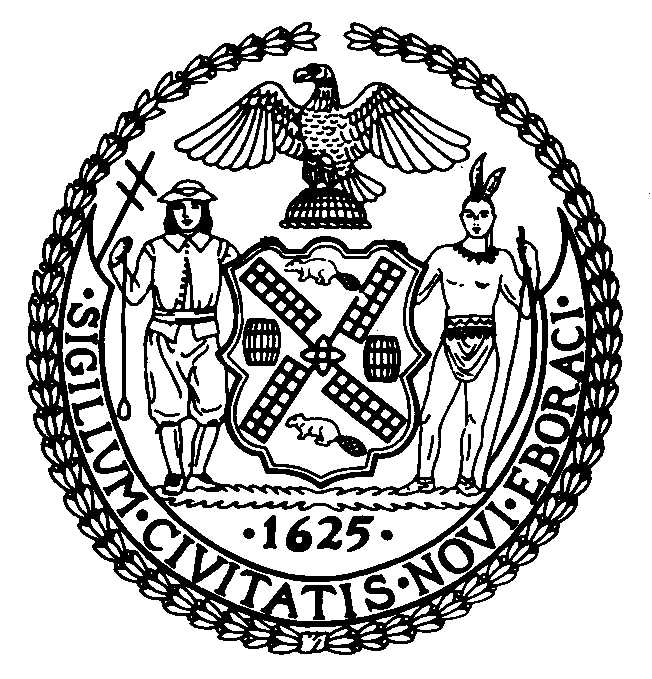 